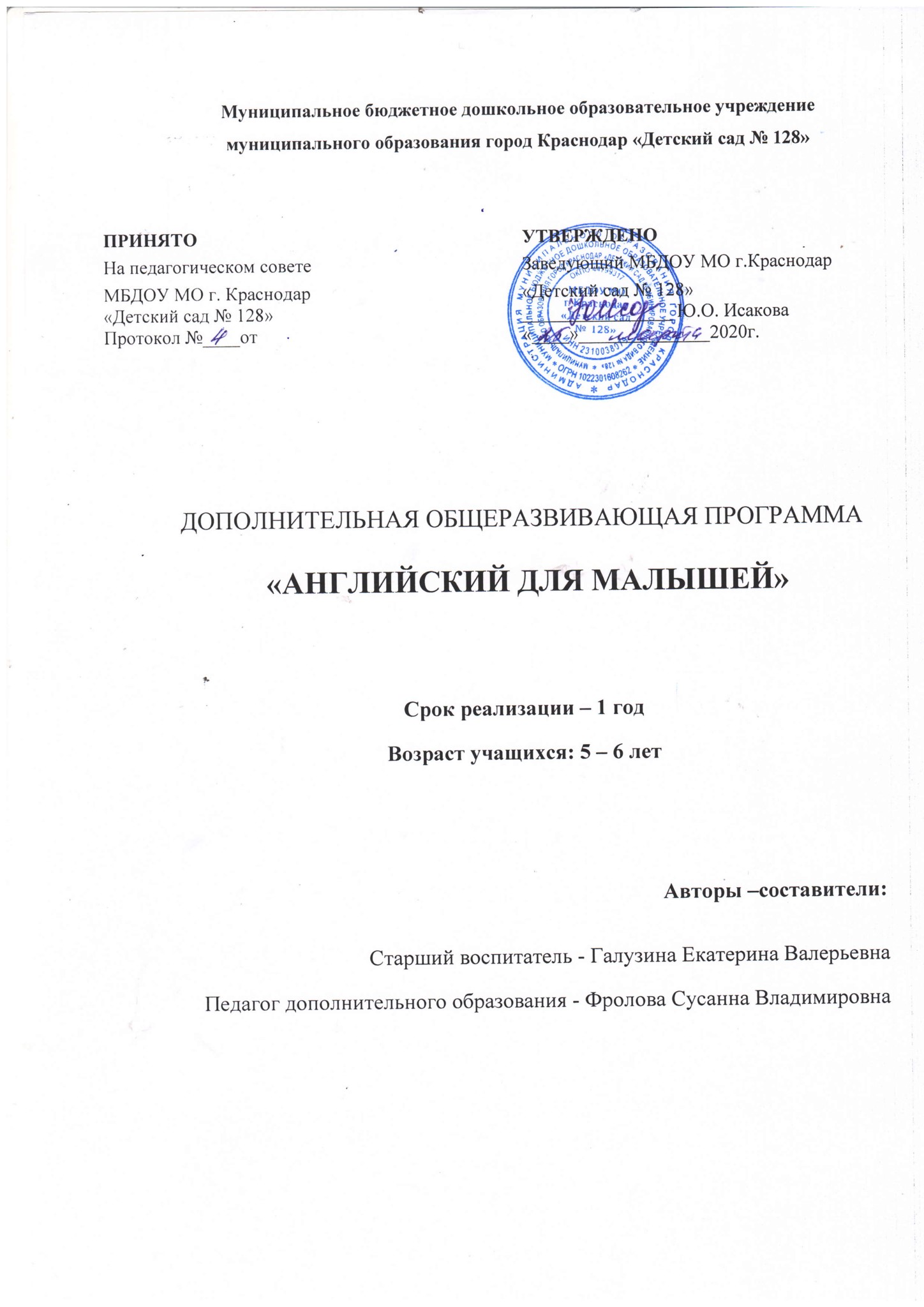 СОДЕРЖАНИЕ1. Целевой раздел1.1. Пояснительная запискаВозможности иностранного языка как учебного предмета в реализации стратегической направленности детского сада на развитие личности поистине уникальны. Известно, что дошкольный возраст является благоприятным для усвоения иностранного языка, так как у маленького ребёнка прекрасно развита долговременная память.Настоящая программа предназначена для детей старших групп детского сада (5-6 лет). В этом возрасте у ребёнка появляется способность к целенаправленной деятельности, он овладевает достаточным лексическим запасом и запасом речевых моделей для удовлетворения своих коммуникативных нужд.Дополнительная общеразвивающая программа «Английский язык для малышей» (далее - Программа) разработана в соответствии с Федеральным законом от 29.12.2012 г. № 273-ФЗ «Об образовании в Российской Федерации», приказом Министерства просвещения РФ от 09.11.2018г. № 196 «Об утверждении порядка организации и осуществления образовательной деятельности по дополнительным общеобразовательным программам». Составителем программы является старший воспитатель Галузина Е.В. и педагог дополнительного образования Фролова С.В. Методической основой созданной программы явилась учебно-методическая разработка «Английский для малышей» Шишковой И.А. и Вербовской М.Е. под редакцией Н.А.Бонк, 2017. Возраст детей, участвующих в реализации дополнительной общеразвивающей программы: 5-6 лет.Срок реализации дополнительной общеразвивающей программы: 1 год.Актуальность Программы: знание иностранных языков является неотъемлемым навыком в современном мире. В связи с этим возникает актуальность обучения языкам в дошкольном возрасте. Гибкость механизма запоминания, отсутствие языкового барьера объясняет относительную легкость осваивания иностранных языков у детей по сравнению с взрослыми. Способность усваивать информацию у детей гораздо выше, чем у взрослых.Цель Программы: основной целью курса является формирование интереса у детей к изучению английского языка посредством ознакомления детей с лексикой, доступной и соответствующей их уровню развития, введения элементарных языковых конструкций. Задачи Программы: Образовательные:приобщить ребенка к самостоятельному решению коммуникативных задач на английском языке в рамках изученной тематики;формировать у воспитанников речевую, языковую, социокультурную компетенцию;познакомить с элементарной диалогической и монологической речью;развивать элементарные языковые навыки и умения;формировать умения понимать несложные команды учителя и реагировать на ряд элементарных вопросов;познакомить с основными звуками фонетического строя языка;развивать языковую память (фотографическую, образную, графическую, словесную) и творческие способности;формировать навыки понимания элементарных языковых явлений и умения сопоставлять простые целостные конструкции как блок на родном языке в сравнении с изучаемым.Развивающие:развивать мышление, память, воображение, волю;расширять кругозор воспитанников;формировать мотивацию к познанию и творчеству;ознакомить с культурой, традициями и обычаями страны изучаемого языка;развивать фонематический слух;Воспитательные:воспитание у детей устойчивого интереса к изучению нового языка;способствовать формированию самоуважения и взаимоуважения;воспитание дружелюбного отношения к представителям других стран;воспитание и развитие личности посредством приобщения к культуре англоязычных стран с помощью детского фольклора.1.2. Планируемые результатыУ детей формируются навыки самоанализа, саморегуляции своих действий;Развитие навыков понимания элементарных языковых явлений, умения сопоставлять целостные языковые конструкции;Удерживать в памяти звуковые цепочки разной длины (от отдельных слов до песен, стихов, игр);Понимать с опорой на наглядность, жесты, эмоции содержание небольших стихов, песен, рифмовок, сказок, рассказов;В играх развивается воображение, наблюдательность, чувство коллективизма.Дети осваивают культуру общения с взрослыми и сверстниками, умение слушать педагога.Повышается культура их речевого общения, речь детей обогащается вежливыми словами, они осваивают разные формы приветствия, прощания, выражения признательности, обращения с просьбой.Развивается чувство самоуважения, собственного достоинства. Стремление к положительно оцениваемым действиям, к признанию окружающих.Уметь соблюдать установленный порядок поведения в группе, регулировать свою активность, соблюдать очередность, учитывать права других детей.2. Содержательный разделСодержание педагогической работы по программе «Английский для малышей» для детей от 5 до 6 лет обеспечивает развитие личности, мотивации и способностей детей в различных видах деятельности.Основные принципы обучения:•	обязательно использовать различные средства поощрения, как вербальные, так и материальные.•	формировать у детей положительный образ учителя, что повышает рефлексивные способности ребенка.•	лимитировать речь учителя на русском языке до 5–10%. (Речь ребенка на английском языке – 90%).•	системно вводить лексику: Первое занятие – 3 слова. Второе занятие – закрепление. Последующие    занятия – активизация с использованием речевых конструкций + 3–4 новых слова.•	учитывать кратковременную память детей на данном этапе развития, системно возвращаться к ранее пройденному материалу и включать его в последующие занятия.•	обучать полным речевым структурам, что способствует развитию навыков говорения.•	отдавать преимущественное предпочтение парному и групповому обучению. Это помогает установить благоприятный психологический климат в группе и снимает языковые барьеры.•	развивать быстроту реакции на команды и вопросы учителя.2.1. Формы, способы, методы и средства реализации ПрограммыФорма обучения – игровая, любое задание превратить в интересную и выполнимую для ребенка задачу. Каждое занятие эмоционально окрашено, по содержанию занятия подобраны стихи, песенки, загадки, рифмы.Методы и приемы: 1) рассматривание, описание, комментирование рисунков с опорой на вопросы, имеющийся опыт,2) слушание рассказов, историй с продолжением, сказок, стихов и песен с сопутствующим заданием заметить, запомнить, найти, отметить, угадать, и ответить на вопрос (с использованием родного языка и элементов английского языка), 3) выполнение игровых заданий с элементами пантомимы, рисования, поделки, головоломки (найди на картинке), составления коротких описательных рассказов, 4) дифференциация предметов по признакам: большой - маленький, домашний - дикий, быстрый - медленный и др.Структура занятий по английскому языку: I. Вводная часть:-приветствие, орг. момент;II. Основная часть:-лексический материал по теме занятия;-материал по теме;-грамматический материал;-чтение рифмовок, стихотворений, пение песен;-игры на закрепление материала;III. Заключительная часть:-закрепление пройденного материала в виде игр, речевых ситуаций;-аудирование;-ориентировка на следующее занятие.Условия реализации программы:-помещение с удобными рабочими местами;-методическое и техническое обеспечение;-качественная подготовка к занятиям;-профессиональное мастерство педагога.2.2. Учебно-тематический план3. Организационный раздел3.1. Материально - техническое обеспечениеОсновное учебное оборудование:Детские столы;Детские стульчики;Ноутбук;Методическое обеспечение:Интернет-ресурсы: 3.2. Проектирование воспитательно-образовательного процессаВоспитательно-образовательный процесс строится с учетом контингента воспитанников, их индивидуальных и возрастных особенностей, социального заказа родителей.При организации воспитательно-образовательного процесса обеспечивается единство воспитательных, развивающих и обучающих целей и задач, при этом поставленные цели и задачи решаются, избегая перегрузки детей, на необходимом и достаточном материале, максимально приближаясь к разумному «минимуму». Эта цель достигается построением образовательного процесса на комплексно-тематическом принципе. Темы помогают организовать информацию оптимальным способом. У дошкольников появляются многочисленные возможности для практики, развития основных навыков, понятийного мышления.3.3. Планирование деятельности в режиме дня.В соответствии с требованиями СанПиН 2.4.1.3049-13 режим дня в ДОО имеет рациональную продолжительность и предполагает разумное чередование различных видов деятельности и отдыха детей в течение их пребывания в учреждении. Режим дня детей старшего дошкольного возраста предполагает организацию дополнительной образовательной деятельности, не относящейся к основным видам деятельности ДОО, во второй половине дня. Занятие проводится 1 раз в неделю. Продолжительность занятия составляет 25 минут. Контроль за соблюдением графика проведения занятий осуществляет административный состав ДОО. 1Целевой раздел31.1.Пояснительная записка31.2.Планируемые результаты42.Содержательный раздел52.1.Формы, способы, методы и средства реализации Программы52.2Учебно-тематический план73.Организационный раздел93.1.Материально-техническое обеспечение93.2.Проектирование воспитательно-образовательного процесса                                                               103.3.Планирование деятельности в режиме дня. 10Месяц№ урокаТема занятияСодержание занятияСентябрь1Добро пожаловать!1. Hello! Hi! Прощание Goodbye. Bye - bye.2. Фонетическая сказка о язычкеСентябрь2Знакомство1. Как тебя зовут? – меня зовут… What is your name? My name is…2. Разучивание песни «Hello»Сентябрь3Вежливые слова1. Научить детей говорить вежливые слова на английском 2. Рифмовки. Вежливое слово «Спасибо»Сентябрь4Закрепление материала1.Игра «What’s your name? »2. Повторение. 3. Разучивание стихотворения «Goodbye, my doll»Октябрь5Числительные от 1 до 51. Введение нового лексического материала2. Счет от 1 до 53. Физкультминутка4. Игра «Сосчитай сколько тебе лет?»Октябрь6Числительные от 5 до 101. Счет от 5 до 102. Разучивание песенки «Let’s count»3. Договорки про цифрыОктябрь7Профессии1. Введение нового лексического материалаОктябрь8Профессии1. Закрепление материала2. Физкультминутка3. Игра «Are you a doctor? »Октябрь9Закрепление Закрепление и повторение изученного материалаНоябрь10Еда 1. Введение нового лексического материала2. Игра “Yes-No”Ноябрь11Овощи 1. Изучение слов на тему «овощи»2. Игра «Hot potato»Ноябрь12Фрукты1. Изучение слов на тему «фрукты»2. Игра «Магазин».3. Песенка про фруктыНоябрь13Закрепление1. Игра «Найди фрукт, овощ»2. Игра «Съедобное - несъедобное»Декабрь14Праздники1. Знакомство с новой лексической темойДекабрь15Праздник Новый год1. Изучение слов на тематику нового года2. Разучивание стихотворения «New Year»3. Игра «Укрась елочку»Декабрь16Рождество. Рождественский чулок. Санта-Клаус1. Игра «Santa`s sack»2. Разучивание песенки «Jingle Bells»Декабрь17Праздничный стол1. Повторение материала по теме «Еда»2. Игра «Give me, please»3. Игра «What is missing?»Декабрь18ЗакреплениеЗакрепление и повторение изученного материалаЯнварь19Животные1. Знакомство с новой лексической темой2. Игра «At the zoo»Январь20Домашние животные1. Мой питомец. Описание своего любимого питомца2. Игра «What can you do? »Январь21Дикие животные1. Игра «Переводчик»2. Разучивание рифмовка «Little mouse»Февраль22Цвета1. Знакомство с новой лексической темой2. Игра «Let’s draw»Февраль23Какой твой любимый цвет1. Разучивание песенки “Red and yellow”2. Договорки про цветаФевраль24Размер: big, little.Игра «Угадай какой…»Февраль25ЗакреплениеЗакрепление и повторение изученного материалаМарт26Семья1. Знакомство с новой лексической темой2. Описание картинок3. Пальчиковая игра «My family»Март27Моя семья1. Рифмовки о семье. 2. Составление мини-диалогов3. Песенка «Family»Март28Времена года и погода.1.Знакомство с новым лексическим материалом.2. Презентация3. ФизминуткаМарт29Закрепление Закрепление и повторение изученного материалаАпрель30«Части тела» 1. Знакомство с новой лексической темой2. Разучивание стихотворения «My body»Апрель31«Части тела» 1. Игра «Покажи, где носик?»2. Песенка «Head and shoulders»Апрель32Глаголы движения1. Изучение глаголов движения2. Игра “Let’s jump”Апрель33Глаголы движения1. Игра «Я умею…»2. Разучивание песенки «I can walk»Май34Дни недели1. Знакомство с новой лексической темой2. Упражнение «Лепестки»Май35Дни недели1. Закрепить лексику по теме «День недели» 2. Песенка “The days of the week”Май36Обобщающее занятие Повторить в игровой форме лексику по всем изученным за год темамНаименование печатной литературы1.«Английский для малышей» Шишкова И.А., Вербовская М.Е. под редакцией Н.А.Бонк, РОСМЭН, М., 2017г.2.«Английский для малышей» Шишкова И.А., Вербовская М.Е. Руководство для учителей и родителей. М., Росмэн, 2004.3.«Английский для малышей» Шишкова И.А., Вербовская М.Е. Рабочая тетрадь. М., Росмэн, 2017.1.www.supersimplelearning.com (Детские песенки, видео для детей)2.www.solnet.ee (Игротека. Развивающие видеоуроки. Уроки английского языка в игровой форме для дошкольников)МесяцРазделы программыКоличество часовСентябрьДобро пожаловать!Знакомство.Вежливые слова.Закрепление материала.1111ОктябрьЧислительные от 1 до 5.Числительные от 5 до 10.Введение нового материала «профессии»Профессии.Закрепление материала.11111НоябрьВведение нового материала «еда».Овощи.Фрукты.Закрепление материала.1111ДекабрьВведение нового материала «праздники». Праздники. Новый год.Рождество. Рождественский чулок.Праздничный стол.Закрепление материала.11111ЯнварьВведение нового материала «животные».Домашние животные.Дикие животные.111ФевральВведение нового материала «цвета»Закрепить лексику по теме «цвета».Размер «большой-маленький»Закрепление материала.1111МартВведение нового материала «семья».Моя семья.Времена года и погода.Закрепление материала.1111АпрельВведение нового материала «части тела».Части тела.Глаголы движенияГлаголы движения.1111МайПовторение изученного материала.Введение нового материала «дни недели»Дни недели.Закрепление материала.1111Итого: 36 часовИтого: 36 часовИтого: 36 часов